Bolsa Gestão 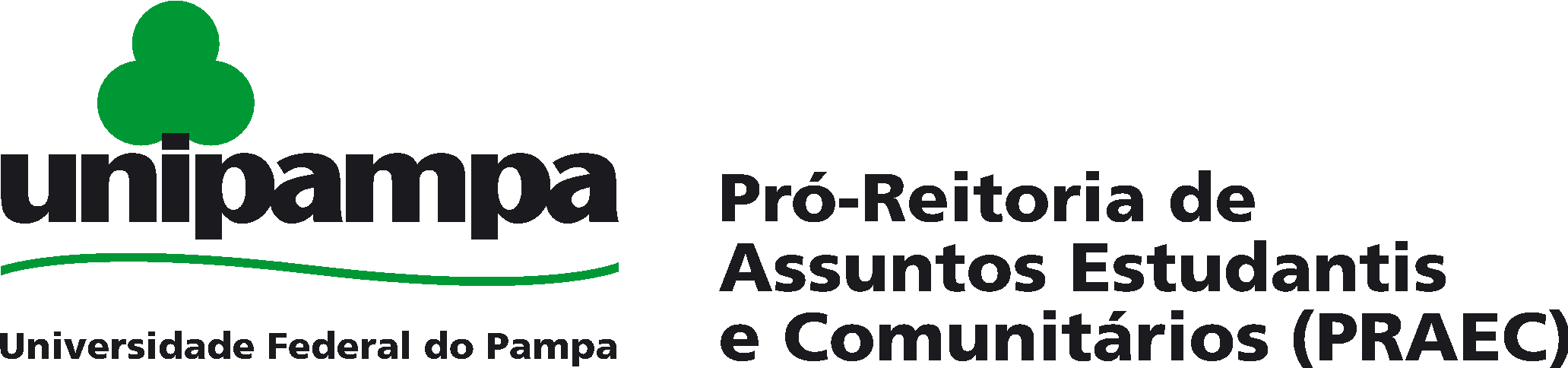 para membros da Diretoria Local da Moradia EstudantilSOLICITAÇÃO DE SUBSTITUIÇÃO DE DIRETOREu, , servidor responsável pela Moradia Estudantil do Campus, com base nos termos do artigos 7º da Portaria PRAEC/UNIPAMPA n.º 939, de 11 de junho de 2021, que regulamenta a Bolsa Gestão, encaminho para homologação a solicitação de substituição do diretor da Moradia Estudantil.Dados do discente substituto:Justificativa: Local e data: Assinatura do/a servidor/a responsável pela Moradia EstudantilArt. 7º A Diretoria Local da Moradia poderá solicitar a substituição do Diretor titular, observando as seguintes condições:I. justificativa documentada;II. o novo Diretor deverá constar na lista de suplentes da Diretoria Local da Moradia Estudantil;III. as solicitações de substituição deverão ser encaminhadas pelo servidor responsável pela Moradia Estudantil à Pró-Reitoria de Assuntos Estudantis e Comunitários, até o dia 10 de cada mês, para homologação, via processo SEI.Nome do discenteMatrículaCurso